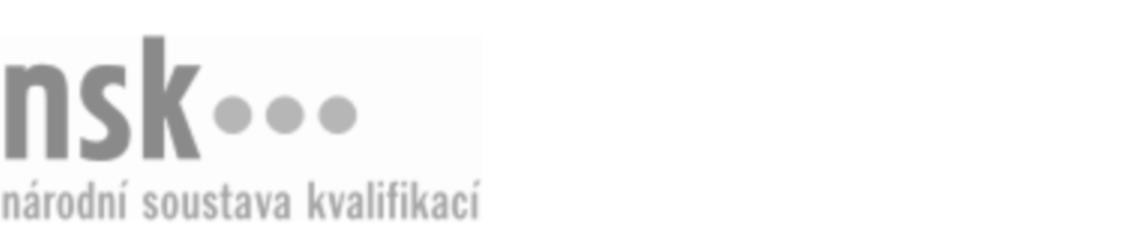 Kvalifikační standardKvalifikační standardKvalifikační standardKvalifikační standardKvalifikační standardKvalifikační standardKvalifikační standardKvalifikační standardHospodyně v domácnosti (kód: 69-026-H) Hospodyně v domácnosti (kód: 69-026-H) Hospodyně v domácnosti (kód: 69-026-H) Hospodyně v domácnosti (kód: 69-026-H) Hospodyně v domácnosti (kód: 69-026-H) Hospodyně v domácnosti (kód: 69-026-H) Hospodyně v domácnosti (kód: 69-026-H) Autorizující orgán:Ministerstvo pro místní rozvojMinisterstvo pro místní rozvojMinisterstvo pro místní rozvojMinisterstvo pro místní rozvojMinisterstvo pro místní rozvojMinisterstvo pro místní rozvojMinisterstvo pro místní rozvojMinisterstvo pro místní rozvojMinisterstvo pro místní rozvojMinisterstvo pro místní rozvojMinisterstvo pro místní rozvojMinisterstvo pro místní rozvojSkupina oborů:Osobní a provozní služby (kód: 69)Osobní a provozní služby (kód: 69)Osobní a provozní služby (kód: 69)Osobní a provozní služby (kód: 69)Osobní a provozní služby (kód: 69)Osobní a provozní služby (kód: 69)Týká se povolání:Hospodyně v domácnostiHospodyně v domácnostiHospodyně v domácnostiHospodyně v domácnostiHospodyně v domácnostiHospodyně v domácnostiHospodyně v domácnostiHospodyně v domácnostiHospodyně v domácnostiHospodyně v domácnostiHospodyně v domácnostiHospodyně v domácnostiKvalifikační úroveň NSK - EQF:333333Odborná způsobilostOdborná způsobilostOdborná způsobilostOdborná způsobilostOdborná způsobilostOdborná způsobilostOdborná způsobilostNázevNázevNázevNázevNázevÚroveňÚroveňOrganizace práce a systém úklidu v domácnostiOrganizace práce a systém úklidu v domácnostiOrganizace práce a systém úklidu v domácnostiOrganizace práce a systém úklidu v domácnostiOrganizace práce a systém úklidu v domácnosti33Manipulace s chemickými a dezinfekčními látkami, přípravky a potřebnými pomůckamiManipulace s chemickými a dezinfekčními látkami, přípravky a potřebnými pomůckamiManipulace s chemickými a dezinfekčními látkami, přípravky a potřebnými pomůckamiManipulace s chemickými a dezinfekčními látkami, přípravky a potřebnými pomůckamiManipulace s chemickými a dezinfekčními látkami, přípravky a potřebnými pomůckami33Volba, příprava a kompletace, údržba a čištění pomůcek a strojů včetně pomůcek BOZPVolba, příprava a kompletace, údržba a čištění pomůcek a strojů včetně pomůcek BOZPVolba, příprava a kompletace, údržba a čištění pomůcek a strojů včetně pomůcek BOZPVolba, příprava a kompletace, údržba a čištění pomůcek a strojů včetně pomůcek BOZPVolba, příprava a kompletace, údržba a čištění pomůcek a strojů včetně pomůcek BOZP22Identifikace základních materiálů podlah, nábytku, zařízení a volba vhodných technologických postupůIdentifikace základních materiálů podlah, nábytku, zařízení a volba vhodných technologických postupůIdentifikace základních materiálů podlah, nábytku, zařízení a volba vhodných technologických postupůIdentifikace základních materiálů podlah, nábytku, zařízení a volba vhodných technologických postupůIdentifikace základních materiálů podlah, nábytku, zařízení a volba vhodných technologických postupů33Provádění úklidu sociálních zařízeníProvádění úklidu sociálních zařízeníProvádění úklidu sociálních zařízeníProvádění úklidu sociálních zařízeníProvádění úklidu sociálních zařízení33Provádění mopování tvrdých podlahových plochProvádění mopování tvrdých podlahových plochProvádění mopování tvrdých podlahových plochProvádění mopování tvrdých podlahových plochProvádění mopování tvrdých podlahových ploch33Provádění běžné údržby kobercových podlahových ploch a čalouněníProvádění běžné údržby kobercových podlahových ploch a čalouněníProvádění běžné údržby kobercových podlahových ploch a čalouněníProvádění běžné údržby kobercových podlahových ploch a čalouněníProvádění běžné údržby kobercových podlahových ploch a čalounění33Provádění údržby nábytku, zařízení a ploch do 1,5 m a nad 1,5 mProvádění údržby nábytku, zařízení a ploch do 1,5 m a nad 1,5 mProvádění údržby nábytku, zařízení a ploch do 1,5 m a nad 1,5 mProvádění údržby nábytku, zařízení a ploch do 1,5 m a nad 1,5 mProvádění údržby nábytku, zařízení a ploch do 1,5 m a nad 1,5 m33Provádění čištění a impregnace kůže, koženky a kovových částí zařízeníProvádění čištění a impregnace kůže, koženky a kovových částí zařízeníProvádění čištění a impregnace kůže, koženky a kovových částí zařízeníProvádění čištění a impregnace kůže, koženky a kovových částí zařízeníProvádění čištění a impregnace kůže, koženky a kovových částí zařízení33Provádění čištění a údržby kuchyňských a jídelních prostorProvádění čištění a údržby kuchyňských a jídelních prostorProvádění čištění a údržby kuchyňských a jídelních prostorProvádění čištění a údržby kuchyňských a jídelních prostorProvádění čištění a údržby kuchyňských a jídelních prostor33Provádění úklidu a čištění chodeb, schodišť, podest, teras a zimních zahradProvádění úklidu a čištění chodeb, schodišť, podest, teras a zimních zahradProvádění úklidu a čištění chodeb, schodišť, podest, teras a zimních zahradProvádění úklidu a čištění chodeb, schodišť, podest, teras a zimních zahradProvádění úklidu a čištění chodeb, schodišť, podest, teras a zimních zahrad33Provádění čištění a údržby skleněných ploch včetně leštění za použití pomůcekProvádění čištění a údržby skleněných ploch včetně leštění za použití pomůcekProvádění čištění a údržby skleněných ploch včetně leštění za použití pomůcekProvádění čištění a údržby skleněných ploch včetně leštění za použití pomůcekProvádění čištění a údržby skleněných ploch včetně leštění za použití pomůcek33Provádění praní a žehlení prádla v domácnostiProvádění praní a žehlení prádla v domácnostiProvádění praní a žehlení prádla v domácnostiProvádění praní a žehlení prádla v domácnostiProvádění praní a žehlení prádla v domácnosti33Obsluha domácích spotřebičůObsluha domácích spotřebičůObsluha domácích spotřebičůObsluha domácích spotřebičůObsluha domácích spotřebičů33Uplatňování základních zásad stolováníUplatňování základních zásad stolováníUplatňování základních zásad stolováníUplatňování základních zásad stolováníUplatňování základních zásad stolování22Uplatňování a dodržování zásad bezpečnosti práce, ochrany zdraví při práci a požární ochranyUplatňování a dodržování zásad bezpečnosti práce, ochrany zdraví při práci a požární ochranyUplatňování a dodržování zásad bezpečnosti práce, ochrany zdraví při práci a požární ochranyUplatňování a dodržování zásad bezpečnosti práce, ochrany zdraví při práci a požární ochranyUplatňování a dodržování zásad bezpečnosti práce, ochrany zdraví při práci a požární ochrany22Aplikování základů psychologie pro hospodyněAplikování základů psychologie pro hospodyněAplikování základů psychologie pro hospodyněAplikování základů psychologie pro hospodyněAplikování základů psychologie pro hospodyně22Orientace v pracovně právních vztazích uplatnitelných v profesním životě hospodyněOrientace v pracovně právních vztazích uplatnitelných v profesním životě hospodyněOrientace v pracovně právních vztazích uplatnitelných v profesním životě hospodyněOrientace v pracovně právních vztazích uplatnitelných v profesním životě hospodyněOrientace v pracovně právních vztazích uplatnitelných v profesním životě hospodyně22Hospodyně v domácnosti,  28.03.2024 23:28:54Hospodyně v domácnosti,  28.03.2024 23:28:54Hospodyně v domácnosti,  28.03.2024 23:28:54Hospodyně v domácnosti,  28.03.2024 23:28:54Strana 1 z 2Strana 1 z 2Kvalifikační standardKvalifikační standardKvalifikační standardKvalifikační standardKvalifikační standardKvalifikační standardKvalifikační standardKvalifikační standardPlatnost standarduPlatnost standarduPlatnost standarduPlatnost standarduPlatnost standarduPlatnost standarduPlatnost standarduStandard je platný od: 28.01.2014Standard je platný od: 28.01.2014Standard je platný od: 28.01.2014Standard je platný od: 28.01.2014Standard je platný od: 28.01.2014Standard je platný od: 28.01.2014Standard je platný od: 28.01.2014Hospodyně v domácnosti,  28.03.2024 23:28:54Hospodyně v domácnosti,  28.03.2024 23:28:54Hospodyně v domácnosti,  28.03.2024 23:28:54Hospodyně v domácnosti,  28.03.2024 23:28:54Strana 2 z 2Strana 2 z 2